Отчет о состоянии коррупции и реализации антикоррупционной политики в Министерстве сельского хозяйства и продовольствия Республики Татарстан в 2017 году1) Меры по противодействию коррупции, реализованные в органе: А)   Работа по противодействию коррупции проводилась в соответствии с Антикоррупционной программой Министерства сельского хозяйства и продовольствия Республики Татарстан на 2015-2020 годы». (далее -  Антикоррупционная программа) утвержденной приказом Минсельхозпрода РТ  от 26.11.2014 №224/2-пр.Также министерством реализовывались антикоррупционные мероприятия, предусмотренные государственной программой «Реализация антикоррупционной политики РТ на 2015 – 2020 годы», утвержденной постановлением Кабинета Министров РТ от 19.07.2014 № 512,  решениями Комиссии по координации работы по противодействию коррупции в Республике Татарстан. Основными органами, реализующими антикоррупционную политику министерства являются Комиссия при заместителе Премьер-министра  РТ – министре  сельского  хозяйства и продовольствия РТ  по противодействию коррупции  (далее -  антикоррупционная комиссия) и комиссия по соблюдению требований к служебному поведению государственных гражданских служащих и урегулированию конфликта интересов  (далее -  комиссия по соблюдению требований к служебному поведению).  Антикоррупционная комиссия создана в соответствии с приказом от  06.02.2012 №25/2-пр «О комиссии при заместителе Премьер-министра  Республики  Татарстан – министре  сельского  хозяйства и продовольствия Республики Татарстан  по противодействию коррупции».Число представителей общественности составляет не менее одной трети состава Комиссии, в том числе:- представитель Общественного совета Минсельхозпрода РТ Белосков Владимир Тимофеевич (главный редактор республиканской общественно-политической газеты «Земля-землица»);- Валиев Айрат Расимович	(проректор по научной работе и инновациям ФГОУ ВПО «Казанский Государственный Аграрный Университет»);- Хафизова Элеонора Борисовна	(проректор по учебно-методической работе ФГБОУ ДПО «Татарский институт переподготовки кадров агробизнеса»).С начала года проведено 4 заседания. На заседаниях антикоррупционной комиссии рассмотрены следующие вопросы:о реализации в Министерстве требований о предоставлении лицами, замещающими должности государственной гражданской службы Республики Татарстан, сведений о доходах, об имуществе и обязательствах имущественного характера, о памятке по вопросам представления сведений о доходах, расходах, об имуществе и обязательствах имущественного характера и заполнения соответствующей формы справки в 2017 году (за отчетный 2016 год);о плане работы комиссии при Заместителе Премьер-министра - министре сельского хозяйства и продовольствия Республики Татарстан  по противодействию коррупции на 2017 год;о ситуациях, при которой личная заинтересованность должностных лиц может повлечь конфликт интересов (по письму Руководителя АПРТ А.А.Сафарова от 11.01.2017 № 02-164 о законодательстве по противодействию коррупции (вх.202);о рекомендациях Счетной палаты РТ   при осуществлении контроля за исполнением бюджета РТ, местных бюджетов, бюджетов внебюджетных фондов РТ, состоянием финансовой дисциплины получателей бюджетных средств РТ и принятии мер по выявлению фактов использования подставных или  аффилированных организаций, а также личной заинтересованности должностных лиц, принимающих решения о распоряжении бюджетными средствами (во исп. пункта 9 протокола заседания Комиссии по координации работы по противодействию коррупции в Республике Татарстан от 22.03.2017 № ПР-86);о результатах проверок целевого использования бюджетных средств, в том числе выделенных на предоставление субсидий;о проведении оценки коррупционных рисков, возникающих при реализации государственными служащими функций, и внесение уточнений в перечни должностей государственной службы, замещение которых связано с коррупционными рисками;информация о результатах надзора за исполнением законодательства о противодействии коррупции, поступившая от прокурора Республики Татарстан по итогам работы, проведенной в 2017 году (по письму Руководителя АПРТ А.А.Сафарова от 22.05.2017 №02-4821	 (вх.5855);о рассмотрении представления Прокуратуры РТ от 31.05.2017 № 7/1-13-2017/2  «Об устранении нарушений законодательства о проведении оценки регулирующего воздействия проектов нормативных правовых актов»;о результатах проведенного анализа практики надзора за исполнением законодательства о противодействии коррупции в республике Татарстан за истекший период 2017 года (по письму Руководителя АПРТ А.А.Сафарова от 10.11.2017 № 02-10903	(вх.13472);о результатах проверок целевого использования бюджетных средств, в том числе выделенных на предоставление субсидий.о соблюдении требований законодательства при работе по размещению заказов на поставки товаров, выполнение работ, оказание услуг для государственных нужд Минсельхозпрода РТ в 2017 году.о работе по противодействию коррупции в Управлении сельского хозяйства и продовольствия в Апастовском  муниципальном районе РТ;о случаях мошенничества при получении средств государственной поддержки.о работе по противодействию коррупции в Управлении сельского хозяйства и продовольствия в Дрожжановском  муниципальном районе РТ;о случаях мошенничества при получении средств государственной поддержки.о результатах отраслевого опроса общественного мнения о коррупции в агропромышленном комплексе Республики Татарстан,  проведенного в муниципальных районах Республики Татарстан /приказ Минсельхозпрода РТ от 31.08.2016 № 165/2-пр/;о результатах исполнения мероприятий Антикоррупционной программы Министерства сельского хозяйства и продовольствия Республики Татарстан на 2015 – 2020 за 2017 год.Протоколы заседаний комиссии размещаются на официальном сайте Министерства.Вопросы противодействия коррупции рассмотрены 15 февраля 2017 года на заседании Коллегии Министерства сельского хозяйства и продовольствия Республики Татарстан.Кроме того,  во исполнение пункта 1 раздела II Протокола заседания Комиссии по координации работы по противодействию коррупции в  Республике Татарстан от 22.03.2017 № ПР-86 на заседаниях Общественного совета при Министерстве сельского хозяйства и продовольствия  РТ дважды были рассмотрены итоги исполнения Антикоррупционной программы, соответственно за 1 полугодие 2017 года и за 2017 год.В 2017 году приказами Минсельхозпрода РТ от 17.04.2017 № 85/2-пр и от 26.04.2017 № 94/2-пр полномочия  ответственного лица за работу по профилактике коррупционных и иных правонарушений существенно расширены. Соблюдается принцип стабильности кадров, осуществляющих антикоррупционные функции.Ответственные за профилактику коррупционных и иных правонарушений лица приняли участие в  семинаре-совещании по наиболее актуальным вопросам представления сведений о доходах, расходах, об имуществе и обязательствах имущественного характера служащих, организованном Аппаратом Президента Республики Татарстан 21.02. 2017.Сведения о доходах, расходах, имуществе и обязательствах имущественного характера своевременно представлены всеми обязанными государственными гражданскими служащими Министерства и размещены на сайте Министерства в разделе «Противодействие коррупции» в установленные сроки.Для формирования отрицательного отношения к коррупции, сотрудники Министерства приглашаются  на расширенные заседания Комиссии. В  служебные контракты государственных служащих Министерства включены положения об ответственности за нарушение Кодекса этики и нормативных правовых актов антикоррупционного характера. Ответственным лицом с начала года проведено 268 консультаций и профилактических бесед с государственными  гражданскими служащими о соблюдении ими ограничений и запретов, требований о предотвращении или урегулировании конфликтов интересов в соответствии с законодательством о государственной гражданской службе, а также требований, установленных Федеральным законом «О противодействии коррупции». Государственные служащие в Министерстве безотлагательно  информируются об изменениях в законодательстве в части соблюдения ограничений, запретов и исполнению обязанностей, установленных в целях противодействия коррупции, в том числе ограничений, касающихся дарения и получения подарков. Информация антикоррупционного характера доводится до сотрудников  в системе электронного документооборота, на заседаниях Комиссии при Заместителе Премьер-министра Республики Татарстан – министре сельского хозяйства и продовольствия  Республики Татарстан по противодействию коррупции, а также размещается в разделе «Противодействие коррупции» официального сайта Министерства.В целях реализации комплекса организационных, разъяснительных и иных мер по соблюдению служащими ограничений и запретов, а также по исполнению ими обязанностей, установленных  в целях противодействия коррупции в обязательном порядке проводится работа с гражданами, поступающими на государственную службу, по ознакомлению с требованиями действующего законодательства о государственной службе и противодействию коррупции.Работа по оказанию государственным гражданским служащим Республики Татарстан в Министерстве консультативной помощи осуществляется путем проведения индивидуальных бесед по вопросам, связанным с применением на практике общих принципов и требований к служебному поведению, а также о необходимости уведомления руководства Министерства о ставших им известными фактах коррупционных правонарушений.В 1 полугодии 2017 года проведена работа по организации представления сотрудниками сведений об адресах сайтов и (или) страниц сайтов в информационно-телекоммуникационной сети «Интернет», на которых государственными гражданскими служащими, размещались общедоступная информация, а также данные, позволяющие их идентифицировать.В целях повышения эффективности деятельности должностных лиц, ответственных по профилактике коррупционных и иных правонарушений в Минсельхозпроде РТ при проведении антикоррупционной работы осуществляется:1) повышение уровня компетентности ответственных лиц. Так в мае 2017 года 2 сотрудника отдела аудита и антикоррупционной работы прошли повышение квалификации в ФГАОУ ВО «Казанский (Приволжский) федеральный университет». Также ответственные лица принимали участие:во Всероссийской научно-практической конференции по актуальным вопросам формирования антикоррупционных стандартов и их применения (31.05.2017);в республиканском антикоррупционном форуме, приуроченном Международному дню борьбы с коррупцией (08.12.2017);в  семинарах по вопросам противодействия коррупции, организуемых Аппаратом Президента Республики Татарстан;в организованном Генеральной прокуратурой Российской Федерации совместно с Правительством Москвы семинар на тему: «Профилактика коррупционных правонарушений: Актуальные вопросы применения антикоррупционного законодательства и правового просвещения в сфере противодействия коррупции».  (www.genproc.gov.ru/anticor/seminar);в онлайн-трансляции семинара-совещания с руководителями кадровых подразделений федеральных органов исполнительной власти, организаций, созданных для выполнения поставленных перед ними и Правительством Российской Федерации задач, а также органов исполнительной власти ряда субъектов Российской Федерации (18-19 апреля 2017 года), на котором были освещены актуальные аспекты соблюдения антикоррупционного законодательства;в обучении по работе в Единой информационной  системе «Кадровый состав государственной гражданской службы Республики Татарстан и муниципальной службы Республики Татарстан (1С:Предприятие)» - в  блоках «Профилактика коррупции» и «Сведения о доходах», организованном Министерством информатизации и связи Республики Татарстан;в обучении по работе на республиканском сервисе «Независимая антикоррупционная экспертиза нормативных правовых актов и их проектов», организованном Аппаратом Президента РТ  и Министерством информатизации и связи Республики Татарстан;семинаре, посвященном  вопросам антикоррупционных запретов, ограничений и требований к служебному поведению, в том числе предотвращению и урегулированию конфликта интересов для лиц, замещающих государственные и муниципальные должности (проведен 18 ноября  2017 года  в рамках субботнего республиканского совещания для руководителей гос.органов и глав муниципальных районов и городских округов. В качестве лектора приглашен  директор Научно-образовательного центра противодействия  коррупции РАНХ и ГС при Президенте РФ, член Экспертного совета при Управлении Президента РФ по вопросам противодействия коррупции  А.В.Конов.2) повышение уровня технической оснащенности ответственных лиц: получен доступ и осуществляется работа на правах администратора на республиканском сервисе «Независимая антикоррупционная экспертиза нормативных правовых актов и их проектов»;получен доступ и осуществляется работа на правах администратора на республиканском сервисе «Открытый Татарстан».В  текущем периоде  2017 года антикоррупционная работа проводилась с учетом положений приказа Минсельхозпрода РТ от 13.09.20116 № 173/2-пр «Об утверждении Перечня должностей государственной гражданской службы Республики Татарстан в аппарате Министерства сельского хозяйства и продовольствия Республики Татарстан,  замещение которых связано с коррупционными рисками, при замещении которых государственные гражданские служащие обязаны представлять сведения о своих доходах, расходах, об имуществе и обязательствах имущественного характера, а также сведения о доходах, расходах, об имуществе и обязательствах имущественного характера своих супруги (супруга) и несовершеннолетних детей».Проведение оценки коррупционных рисков, возникающих при реализации сотрудниками министерства своих функций показало, что внесение изменений в Перечень не требуется.В целях реализации норм Федерального закона от 25 декабря 2008 года №273-ФЗ «О противодействии коррупции», Указа Президента Российской Федерации от 22 декабря 2015 года № 650, приказом министерства установлен  порядок сообщения государственными гражданскими служащими о возникновении личной заинтересованности при исполнении должностных обязанностей, которая приводит или может привести к конфликту интересов. Всего в 2017 году рассмотрено 3 подобных уведомления.Назначение на должности государственной службы в Министерстве осуществляется по итогам конкурсов на замещение вакантных должностей государственной гражданской службы Республики Татарстан в Министерстве (далее – Конкурс). Конкурсы проводятся в соответствии с действующим законодательством о государственной гражданской службе. В Министерстве с гражданами, претендующими на должность государственной гражданской службы и с работниками, впервые принятыми на государственную гражданскую службу, проводится консультативная и разъяснительная работа по соблюдению ими требований законодательства.Фактов нарушения государственными гражданскими служащими требований законодательства в сфере государственной гражданской службы, возни-кающие при поступлении граждан на должность государственной службы, не выявлено.При осуществлении государственных закупок Министерство руководствуется Бюджетным кодексом Российской Федерации, Федеральными законами от 05.04.2013 N 44-ФЗ "О контрактной системе в сфере закупок товаров, работ, услуг для обеспечения государственных и муниципальных нужд", от 06.04.2011 N 63-ФЗ "Об электронной подписи", постановлением Кабинет Министров РТ от 28.08.2008 N 615 (ред. от 29.12.2016) "О вопросах организации централизованного определения поставщиков (подрядчиков, исполнителей) для государственных нужд Республики Татарстан и признании утратившими силу отдельных актов Кабинета Министров РТ" и ведомственными актами.Контрактная служба Министерства создана в соответствии с приказом Минсельхозпрода РТ от 08.04.2014 №75/2-пр «О создании контрактной службы» (с изменениями). В целях повышения уровня ответственности за принимаемые решения по госзакупкам, руководителем контрактной службы назначен первый заместитель министра Н.Л.Титов. Одновременно обеспечивается эффективность и прозрачность процессов закупок.Внедрена автоматизированная электронная товарно-информационная система Республики Татарстан, которая обеспечивает совершенствование процедуры закупок за счет автоматизации всех этапов и рабочих стадий процессов планирования, формирования и осуществления закупок, а также функций анализа и контроля их реализации.В целях совершенствования и получения знаний в сфере закупок товаров, работ и услуг для обеспечения государственных и муниципальных нужд, изучения процессов контрактной системы, способов закупок и условий их применения  прошли повышение квалификации 2 государственных гражданских служащих.В течении года Министерством по состоянию на зааключено 37 контрактов на общую сумму 869,3 млн. рублей.   В соответствии со статьей 30 Федерального закона от 05.04.2013 № 44-ФЗ «О контрактной системе в сфере закупок товаров, работ, услуг для обеспечения государственных и муниципальных нужд» министерством запланировано осуществление закупок товаров, работ, услуг у субъектов малого предпринимательства в размере не менее чем 15 % процентов совокупного годового объема закупок на 2017 год.Вопрос соблюдения требований законодательства при работе по размещению заказов на поставки товаров, выполнение работ, оказание услуг для государственных нужд Минсельхозпрода РТ в 2017 году был рассмотрен на заседании антикоррупционной комиссии от 08.12.2017.В целях активации и усиления общественного контроля в сфере закупок товаров, работ, услуг, развития добросовестной конкуренцит Министерством в открытом доступе предоставляется информация по торгам, а также планы-графики закупок, путем размещения на официальном сайте по за-купкам www.zakupki.gov.ru.Функции государственного контроля Министерством сельского хозяйства и продовольствия Республики Татарстан в 2017 году не осуществлялись.Для обеспечения ведомственного финансового контроля в структуре министерства имеется отдел аудита и антикоррупционной работы, которым  проводятся ведомственные мероприятия финансового контроля и по профилактике правонарушений в потенциально коррупционных разделах деятельности и направлений выделения бюджетных средств. Проведение  проверок целевого использования бюджетных средств, в том числе выделенных в ходе  реализации приоритетных национальных проектов и республиканских государственных программ предусмотрено п.1.12. Антикоррупционной программы.  Результаты проверок заслушиваются на заседаниях Антикоррупционной  комиссии ежеквартально.Сотрудниками отдела аудита и антикоррупционной работы, составе межведомственной комиссии Республиканской экспертной группы по вопросам противодействия коррупции, осуществлены выезды в Тукаевский, Зеленодольский, Менделеевский муниципальные районы Республики Татарстан. По результатам проверок возвращено в доход бюджета 1530,29 тыс. рублей.В целях эффективного противодействия коррупции, пресечения попыток неправомерно получить средства государственной поддержки, Министерством контролируется распределение и расходование бюджетных средств, в том числе выборочные проверки (последующий контроль), широко освещается деятельность по государственной поддержке сельхозтоваропроизводителей. В отчетном году специалистами отдела аудита совместно с профильными отделами министерства проведены контрольные мероприятия в 37 муниципальных районах с целью проверки эффективности  мер государственной поддержки сельхозтоваропроизводителей, проверено 267 получателей бюджетных средств.Продолжается работа по  обеспечению контроля за целевым и эффективным использованием грантов на развитие семейных животноводческих ферм, на развитие крестьянского (фермерского) хозяйства, строительство (реконструкции)  семейных  ферм.  По результатам проверок была направлена 28 претензий о возврате бюджетных средств в силу нарушения ими условий, оговоренных в соглашениях.  Передано, а также подготовлено к передаче в суд 11 дел. Добровольно вернули полученные бюджетные средства 3 получателя субсидий.В режиме предварительного контроля при реализации Федеральной целевой программы «Устойчивое развитие сельских территорий», до согласования с органами местного самоуправления в лице исполнительных комитетов муниципальных районов Республики Татарстан, проверяются учетные дела нуждающихся в жилье граждан,  в том числе молодых семей и молодых специалистов.  В 2017 году проведена проверка соответствия 415 кандидатов на получения субсидий. Выявлены и предотвращены нарушения  по 37 кандидатам на участие в данной ФЦП. Продолжается работа по  обеспечению контроля за целевым и эффективным использованием бюджетных средств в виде грантов на развитие семейных животноводческих ферм, на развитие крестьянского (фермерского) хозяйства, строительство (реконструкции)  семейных  ферм.  Б)  С учетом изменений федерального законодательства, на основе обобщения практики применения действующих антикоррупционных норм и в ходе  реализации антикоррупционных мероприятий издано 11 нормативных правовых актов, в том числе следующие приказы Минсельхозпрода РТ: от 20.01.2017 № 22/2-пр «О внесении изменений в состав Комиссии при Заместителе Премьер-министра Республики Татарстан – министре сельского хозяйства и продовольствия  Республики Татарстан по противодействию коррупции»; от 17.04.2017 № 85/2-пр «О назначении ответственного лица за работу по профилактике коррупционных и иных правонарушений»;от 30.01.2017 № 14/2-пр «О внесении изменений в приказ Министерства сельского хозяйства и продовольствия Республики Татарстан от 25.08.2016  № 160/2-пр «Об утверждении состава комиссии Министерства сельского хозяйства и продовольствия Республики Татарстан по соблюдению требований к служебному поведению государственных гражданских служащих и урегулированию конфликта интересов»;от 26.04.2017 № 94/2-пр «О внесении изменений в должностные регламенты»;от 25.05.2017 № 125/2-пр «О проведении антикоррупционных мероприятий»;от 01.08.2017 № 169/2-пр «О возложении права подписи финансовых документов»;от 22.08.2017 № 187/2-пр «О проведении опроса общественного мнения о коррупции в агропромышленном комплексе Республики Татарстан»;от 29.08.2017 № 193/2-пр «О внесении изменений в приказ Министерства сельского хозяйства и продовольствия Республики Татарстан от 25.08.2016  № 160/2-пр «Об утверждении состава комиссии Министерства сельского хозяйства и продовольствия Республики Татарстан по соблюдению требований к служебному поведению государственных гражданских служащих и урегулированию конфликта интересов»;от 29.08.2017 № 194/2-пр «О внесении изменений в приказ Министерства сельского хозяйства и продовольствия Республики Татарстан от 06.02.2012  №25/2-пр «О Комиссии при заместителе Премьер-министра  Республики  Татарстан – министре  сельского  хозяйства и продовольствия Республики Татарстан  по противодействию коррупции»;от 14.09.2017 № 209/2-пр «О проверке достоверности информации о количестве намолота зерна и скошенных площадях»;от 19.12.2017 №292/2-пр «Об организации функционирования телефона доверия».В) Ведомственная антикоррупционная программа утверждена приказом Минсельхозпрода РТ от 26.11.2014 №224/2-пр «Об утверждении Антикоррупционной программы Министерства сельского хозяйства и продовольствия  Республики Татарстан на 2015- 2020 годы» (с изменениями).  При разработке ведомственной антикоррупционной программы учтены цели и задачи Государственной программы «Реализация антикоррупционной политики Республики Татарстан на 2015-2020 годы».Цели и задачи, запланированные Антикоррупционной программой в 2017 году в целом достигнуты. Из 47 запланированных мероприятий выполняется 44 или 94 %. Ротация государственных гражданских служащих не проводится в связи с отсутствием установленного порядка и доведенного задания.Проверки сведений о фактах обращения в целях склонения государственного  служащего к совершению коррупционных правонарушений, а также проверки по каждому факту  уголовного преследования работников министерства не проводились в связи с отсутствием указанных событий.Необходимо отметить, что в 2017 году уже выполнялись следующие количественные показатели достижение которых ожидалось к концу 2020 года:доля законодательных и иных нормативных правовых актов Министерства,  подвергнутых антикоррупционной экспертизе на стадии разработки их проектов, составила 100 процентов;доля государственных гражданских служащих, с которыми проведены антикоррупционные мероприятия, составила более 50 процентов.Во исполнение пункта 1 раздела II Протокола заседания Комиссии по координации работы по противодействию коррупции в  Республике Татарстан от 22.03.2017 № ПР-86 результаты исполнения мероприятий рассматриваются на заседаниях Общественного совета при Министерстве сельского хозяйства и продовольствия Республики Татарстан.Отчеты о результатах исполнения Программы рассматриваются антикоррупционной комиссией,  ежеквартально размещаются на сайте Министерства и предоставляются в Министерство юстиции Республики Татарстан.Г) Приказом Минсельхозпрода РТ от 23.03.2015 № 47/2-пр утвержден порядок проведения антикоррупционной экспертизы. Ответственным лицом за проведение антикоррупционной экспертизы, назначена ведущий советник сектора по юридическим вопросам Гарифзянова Л.И. Применяется методика утвержденная постановлением Правительства РФ от 26 февраля 2010 года № 96 «Об антикоррупционной экспертизе нормативных правовых актов и проектов нормативных правовых актов». Порядок проведения независимой антикоррупционной экспертизы нормативных правовых актов (проектов нормативных правовых актов) Министерства сельского хозяйства и продовольствия РТ утверждён приказом от 13.08.2012 № 137/2-пр «О независимой антикоррупционной экспертизе».В 2017 году  доля законодательных и иных нормативных правовых актов, подвергнутых антикоррупционной экспертизе на стадии разработки их проектов составляет 100%.  Проведена антикоррупционная экспертиза в отношении  37 проектов нормативных правовых актов, в том числе: проект указа Президента РТ, 22 проекта постановлений Кабмина РТ, 10 проектов распоряжений КМ РТ, 24 ведомственных приказа.  По  рекомендации Минюста РТ повторно рассмотрены 7 постановлений КМ РТ за 2015 год. Коррупциогеннные факторы не выявлены.Все проекты нормативных правовых актов, поступающие в юридическую службу министерства на антикоррупционную экспертизу, размещаются на официальном сайте министерства (подраздел «Независимая антикоррупционная экспертиза» раздела «Противодействие коррупции»), с указанием контактных данных разработчика (ФИО ответственного лица, должность, телефоны, адреса электронной почты, дополнительная информация), а также дата начала и окончания приема заключений по результатам независимой антикоррупционной экспертизы. На сайте было размещено 37 проектов нормативных правовых актов. Заключения независимых экспертов на данные нормативные правовые акты в министерство не поступали.В целях реализации положений  Федерального закона от 17 июля 2009 года №172-ФЗ «Об антикоррупционной экспертизе нормативных правовых актов и проектов нормативных правовых актов», постановления Кабинета Министров РТ от 24.12.2009 № 883 «Об утверждении Порядка проведения антикоррупционной экспертизы отдельных нормативных правовых актов и проектов нормативных правовых актов и о внесении изменений в отдельные постановления Кабинета Министров РТ» министерство авторизовано в системе администрировании ГИС РТ «Официальный портал Республики Татарстан» с использованием  электронного сервиса «Независимая антикоррупционная экспертиза». Д) Во исполнение с пункта 4.5. Антикоррупционной программы, проводится разъяснительная работа, направленная на  формирование у служащих отрицательного отношения к коррупции.   В целях обеспечения прозрачности в функционировании Минсельхозпрода РТ пресс-секретарем осуществляется тесное взаимодействие со СМИ, в том числе по освещению мер по противодействию коррупции. На официальном сайте Министерства в разделе «Пресс-служба» размещается информация о проводимых мероприятиях, пресс-релизы, материалы СМИ, фото- и видеорепортажи, а также контактные данные пресс-секретаря.На официальном сайте в ленте новостей и других разделах сайта размещается информация о мерах, принимаемых Минсельхозпродом РТ по противодействию коррупции.Постоянное сотрудничество осуществляется с  республиканской общественно-политической газете «Земля землица». В  газете регулярно публикуются антикоррупционные материалы.26.03.2017 заместитель премьер- министра- министра сельского хозяйства и продовольствия Татарстана М.Г.Ахметов принял участие в телепрограмме «Татарстан без коррупции» на канале телерадиокомпании «ТНВ».04.04.2017 М.Г.Ахметов выступил на Радио Татарстана. В выступлении были освещены вопросы работы министерства по поддержке сельхозтоваропроизводителей  в предстоящих весенне-полевых работах  и в целом о ситуации в АПК Татарстана.05.04.2017 заместитель министра сельского хозяйства и продовольствия Татарстана Р.Р.Хабипов выступил на Радио Татарстана. В режиме прямой связи со слушателями были обсуждены вопросы субсидирования  сельхозпредприятий, фермерских хозяйств и личных подсобных хозяйств граждан.Также в целях обеспечения открытости, доступности для населения деятельности государственных органов, укрепление их связи с гражданским обществом, стимулирование антикоррупционной активности общественности Минсельхозпродом РТ  для обеспечения гласности в работе министерства, начиная с 2017 года внедрена открытая он-лайн трансляция заседаний конкурсных комиссий по определению грантополучателей из средств государственной поддержки АПК.   Такие  трансляции проведены 15, 29, 31 мая, 13 и 14 сентября 2017 года на видеохостинге «YouTube» с конкурсных мероприятий по выделению грантов по программе "Начинающий фермер" и субсидий по программе "Семейная животноводческая ферма", а также других видов государственной поддержки по линии Министерства сельского хозяйства.В рамках мероприятий по обмену опытом 16 июня 2017 года прошла встреча по обмену опытом с коллегами из Управления при Главе Республики Саха (Якутия) по профилактике коррупционных и иных правонарушений.До всех служащих министерства доведен  приказ Минсельхозпрода РТ от 27.02.2014 № 39/2-пр «О  порядке сообщения государственными служащими Министерства сельского хозяйства и продовольствия РТ о получении подарка в связи с их должностным положением или исполнением ими служебных (должностных) обязанностей, сдачи и оценки подарка, реализации (выкупа) и зачисления средств, вырученных от его реализации».С начала года проведено 298 консультаций и профилактических бесед с государственными  гражданскими служащими о соблюдении ими ограничений и запретов, требований о предотвращении или урегулировании конфликтов интересов в соответствии с законодательством о государственной гражданской службе, а также требований, установленных Федеральным законом «О противодействии коррупции». В январе 2017 года в ФГБОУ ДПОС «ТИПКА» в рамках курсов повышения квалификации проведены лекции посвященные вопросам противодействия коррупции. для начальников УСХиП 41 муниципального района. В учебные планы отраслевых курсов повышения квалификации включаются вопросы антикоррупционной политики в объеме не менее 4 часов. К преподаванию привлекаются должностные лица министерства, ответственные за работу по профилактике коррупционных и иных правонарушений.  Так в ноябре 2017 года прошли обучение 87 кадровых служб сельхозорганизаций республики.Также сотрудники министерства, ответственные за работу по профилактике коррупционных и иных правонарушений приглашаются к преподаванию по антикоррупционной тематике в Высшей школе государственного и муниципального управления ФГАОУ ВО «К(П)ФУ».  Государственные служащие в Министерстве безотлагательно  информируются об изменениях в законодательстве в части соблюдения ограничений, запретов и исполнению обязанностей, установленных в целях противодействия коррупции, в том числе ограничений, касающихся дарения и получения подарков. Информация антикоррупционного характера доводится до сотрудников  в системе электронного документооборота, на заседаниях Комиссии, а также размещается в разделе «Противодействие коррупции» официального сайта Министерства.Мероприятия выполняемые в соответствии с Антикоррупционной программой, позволили сохранить положительную оценку населения к деятельности Минсельхозпрода РТ. Так, по результатам опроса общественного мнения, проведенного в сентябре 2017 годе  только 1 человек выразил мнение о коррумпированности работников управлений сельского хозяйства.Е) Пресс-секретарь Минсельхозпрода РТ осуществляет тесное взаимодействие со СМИ, в том числе по освещению мер по противодействию коррупции. На официальном сайте Министерства в разделе «Пресс-служба» размещается информация о проводимых мероприятиях, пресс-релизы, материалы СМИ, фото- и видеорепортажи, а также контактные данные пресс-секретаря.Постоянное сотрудничество осуществляется с  республиканской общественно-политической газете «Земля землица», в которой регулярно публикуются антикоррупционные материалы.С целью антикоррупционного просвещения граждан по вопросам, отнесенным к сфере деятельности министерства на официальном сайте http://agro.tatarstan.ru/ развернут раздел «Противодействие коррупции», организована работа Интернет-приемной, «телефона доверия», почтового ящика.Поступающие в министерство предложения, заявления и жалобы граждан находятся на особом контроле, регистрируются в отдельной базе делопроизводства.Ежегодные отчеты о состоянии коррупции и реализации мер антикоррупционной политики в Республике Татарстан и в Министерстве своевременно размещаются на официальном сайте www.agro.tatarstan.ru в разделе «Противодействие коррупции» в подразделе «Отчет о состоянии коррупции и реализации мер антикоррупционной политики в Республике Татарстан». В министерстве функционирует «телефон доверия» и интернет-сайт, позволяющие гражданам сообщать об известных им фактах коррупции, причинах и условиях, способствующих их совершению.Поступающие в Минсельхозпрод РТ предложения, заявления и жалобы граждан находятся на особом контроле, регистрируются в отдельной базе делопроизводства. За истекший  2017 год обращений граждан о фактах коррупции со стороны государственных гражданских служащих Министерства не поступало.«Телефон доверия» работает в круглосуточном режиме с записью сообщений на автоответчик. В 2017 году сообщений на “телефон доверия” не поступало.На электронную почту сообщений содержащих признаков коррупционнии госслужащих не проступало.Ж) Финансовая поддержка общественной деятельности по противодействию коррупции министерством не осуществляется.Вместе с тем Министерство обеспечивает организационно-техническую поддержку Общественного совета при Министерстве сельского хозяйства и продовольствия Республики Татарстан, который образован в соответствии с приказами Минсельхозпрода РТ от 29.12.2016 № 249/2-пр и от 07.02.2017 № 17/2-пр в составе 10 человек. В Общественный совет  вошли представители общественных организаций и иных социально ориентированных некоммерческих организаций. В соответствии с пунктом 1 раздела II Протокола заседания Комиссии по координации работы по противодействию коррупции в Республике Татарстан, начиная с 2017 года на заседаниях общественного совета рассматриваются вопросы исполнения ведомственной антикоррупционной программы. Так на заседании Общественного совета от 12.07.2017 рассмотрены итоги исполнения Антикоррупционной программы за 1 полугодие 2017 года, а 10.01.2018 итоги за 2017 год.Представители Общественного совета участвуют в работе совещаний и заседаний коллегии, проводят общественную экспертизу проектов наиболее значимых нормативных правовых актов. На постоянной основе представители Общественного совета работают в составе антикоррупционной комиссии, комиссии по соблюдению требований к служебному поведению и конкурсной комиссии Министерства сельского хозяйства и продовольствия Республики Татарстан. Также Минсельхозпрод РТ взаимодействует с рядом общественных организаций. В их числе Ассоциация фермеров и крестьянских подворий Татарстана, ФСО «Уныш» и другие.2) Состояние коррупции в органе* А) За 2017 год в Министерстве сельского хозяйства и продовольствия Республики Татарстан (далее - министерство) преступлений коррупционной направленности, таких как взяточничество, злоупотребление должностными полномочиями, должностной подлог, использование служебного положения, не выявлено.Б) Сотрудники министерства к уголовной и административной ответственности за нарушения антикоррупционного законодательства, а также законодательства о государственной гражданской службе не привлекались. В)  Общее количество должностей государственных гражданских служащих  в министерстве – 113, из них 72 были включены в перечень должностей государственной службы, замещение которых связано с коррупционными рисками. Перечень должностей государственной гражданской службы Республики Татарстан в аппарате Министерства, при назначении на которые граждане и при замещении которых государственные гражданские служащие Республики Татарстан обязаны представлять сведения о своих доходах, об имуществе и обязательствах имущественного характера, а также сведения о доходах, об имуществе и обязательствах имущественного характера своих супруги (супруга) и несовершеннолетних детей, а также замещение которых связано с коррупционными рисками, был утвержден приказом Министерства от 13.09.2016 № 173/2-пр.В соответствии с пунктом 1.2.5. раздела V. ведомственной антикоррупционной программы, оценка коррупционных рисков, возникающих при реализации государственными служащими функций осуществляется ежегодно. Проведение оценки коррупционных рисков, возникающих при реализации сотрудниками министерства своих функций показало, что внесение изменений в Перечень не требуется.В отчетном году сообщений и представлений о нарушении законодательства о государственной гражданской службе или противодействия коррупции, свидетельствующие о недостоверных и неполных сведениях о доходах, расходах, об имуществе и обязательствах имущественного характера служащих, своих супруги (супруга) и несовершеннолетних детей в Министерство не поступало. Оснований для проверки сведений в 2017 году не имелось.Вместе с тем в отчетном году, в рамках контроля за соблюдением государственными служащими требований к служебному поведению, проведены проверочные мероприятия по 4 уведомлениям государственных служащих о возможности возникновении личной заинтересованности при исполнении должностных обязанностей, которая может привести к конфликту интересов  (далее - уведомление). Результаты проверок  рассмотрены на заседании комиссии Министерства сельского хозяйства и продовольствия Республики Татарстан по соблюдению требований к служебному поведению государственных служащих и урегулированию конфликта интересов (далее - комиссия). По всем 4 уведомлениям комиссия признала конфликта интересов урегулированным. Отделом аудита и антикоррупционной работы проводятся контрольные мероприятия в отношении лиц представивших уведомления.Г) С 1 по 15 сентября 2017 года сотрудниками Министерства проведен  опрос общественного мнения о состоянии коррупции в сфере  агропромышленного комплекса. В опросе приняли участие 911 чел. из числа работников АПК РТ (643 чел. в 2015 году, 932 чел. в 2016 году). *) сельхозтоваропроизводители могут обращаться за получением средств государственной поддержки по нескольким направлениям.Респонденты сообщают, что не сталкивались с коррупционными проявлениями при обращении в министерство или Управления сельского хозяйства и продовольствия Минсельхозпрода РТ в муниципальных районах Республики Татарстан (далее - Управления). Из общего числа респондентов обращавшихся в Минсельхозпрод РТ, удовлетворены полученным результатом по 88,9 % обращений (в 2016 году 87,2 %) и неудовлетворенны полученным результатом  12,8 %. Причины по которым респонденты не удовлетворенны полученными результатами обращения в Минсельхозпрод  РТ:Полученные при опросе результаты используются для совершенствования работы с участниками сельхозпроизводства, в том числе упрощения процедур при выделении государственной поддержки АПК и при разработке Министерством нормативных правовых актов. Ведется разъяснительная работа с получателями субсидий. На вопрос: «Сталкивались ли Вы с коррупционными проявлениями при обращении в Управления сельского хозяйства и продовольствия  в муниципальных районах Республики Татарстан, подведомственные учреждениях Министерства?» респонденты в основном ответили отрицательно.Наблюдаемый двухкратный рост числа неудовлетворенных респондентов по такой  причине как формализм в действиях сотрудников министерства объясняется увеличением количества получателей грантов представителями малого бизнеса. Главы крестьянско-фермерских хозяйств как правило имеют образование по сельскохозяйственным направлениям и не всегда могут правильно заполнить необходимые для получения грантов документы. Полная информация о  порядке предоставления государственной поддержки своевременно размещается на официальном сайте министерства, однако многие претенденты предпочитают получить разъяснение непосредственно у сотрудников и совершают несколько дополнительных поездок.В 2017 году 71 респондент (двухкратный рост к предыдущему периоду) выразили свою неудовлетворенность отметив в графе «другое», что в дальнейшем предполагает необходимость совершенствования инструментария общественных опросов.В целом по результатам опроса можно видеть, что постоянная работа над совершенствованием процедур оказания государственной поддержки сельхозтоваропроизводителям, прозрачность в работе министерства дает общее снижение числа неудовлетворенных респондентов к 2016 году на 1,8%, в том числе более чем двухкратное снижение по следующим причинам: отсутствие результата,  длительность получения результата,  отрицательный ответ. Д)  В соответствии с Положением, утвержденным Постановлением Кабинета Министров РТ от 6 июля 2005 г. № 316  «Вопросы Министерства сельского хозяйства и продовольствия РТ», Министерство является исполнительным органом государственной власти РТ, реализующим государственную политику и осуществляющим управление агропромышленным комплексом и продовольственным обеспечением. В 2017 году в составе Министерства функционировали следующие подразделения с высокими коррупционными рисками, связанными с подготовкой и принятием решений о распределении бюджетных ассигнований, выделением грантов, распределением ограниченного ресурса, осуществлением государственных закупок, управлением государственным имуществом. и осуществлением контроля за целевым использованием бюджетных средств:- отдел развития малых форм хозяйствования;- отдел развития отраслей земледелия;- отдел развития отраслей животноводства;- отдел развития продовольственного рынка;- отдел финансирования;- сектор по техническому перевооружению;- отдел ведомственного аудита бюджетных средств.В течении 2017 года были актуальны вопросы идентификации получателя бюджетных средств, подтверждения его права на получение средств и определение объема государственной поддержки. Из-за ряда проведенных сокращений штатов, в условиях необходимости обеспечить целевое освоение значительного количества бюджетного финансирования в установленные сроки, имеется перегруженность сотрудников  министерства. В связи с возможными проявлениями мошенничества при получении субсидий, имеется необходимость проведения проверок целевого освоения бюджетных средств.В отдельных случаях проблемой является зарегулированность процедур связанных формированием пакета документов для получения средств государственной поддержки из федерального бюджета, что может вызывать появление разного рода посредников, берущихся оказывать содействие в правильном заполнении документов. 3) Работа кадровой службы (ответственных за профилактику коррупционных и иных правонарушений): А) В отчетном  году информация, являющаяся основанием для осуществления проверки достоверности и полноты сведений о доходах, об имуществе и обязательствах имущественного характера  из правоохранительных органов, от постоянно действующих руководящих органов политических партий и зарегистрированных в соответствии с законом иных общероссийских, межрегиональных и региональных общественных объединений, не являющихся политическими партиями,  от Общественной палаты Республики Татарстан не  поступала.Б) В 2017 году сведения  о доходах представили все государственные гражданские служащие, включенные в перечень должностей  государственной гражданской службы Республики Татарстан, при замещении которых государственные гражданские служащие обязаны представлять сведения о своих доходах, расходах, об имуществе и обязательствах имущественного характера и о доходах, расходах, об имуществе и обязательствах имущественного характера своих супруги (супруга) и несовершеннолетних детей.  Во втором квартале 2017 года по 70 представленным справкам был проведен анализ правильности их заполнения. В целях проверки достоверности и полноты сведений, представляемых гражданами, претендующими на замещение должностей государственной службы, и государственными служащими, и соблюдения государственными служащими требований к служебному поведению, обеспечен персонифицированный доступ к электронным данным Федеральной налоговой службы России, содержащимся в ЕГРЮЛ и ЕГРИП. В отделе кадров установлено  автоматизированное рабочее место с соответствующим программным обеспечением.Функционирует  Единая информационная система кадрового состава государственной гражданской службы РТ. В мае 2017 года в базу данных внесены сведения о доходах, расходах, об имуществе и обязательствах имущественного характера, предоставляемых государственными гражданскими служащими Республики Татарстан в Министерстве, а также сведения о доходах, расходах, об имуществе и обязательствах имущественного характера своих супруга (супруги) и несовершеннолетних детей отчетный за 2016 год.В период декларационной кампании отделом кадров постоянно проводились индивидуальные консультации  по вопросу заполнения справок о доходах, инструктивные совещания с обсуждением вопросов своевременного и правильного предоставления, на конкретных примерах  рассматривались типичные ошибки при их заполнении.Сведения о доходах, расходах, об имуществе и обязательствах имущественного характера государственных служащих и членов их семей размещены на официальном сайте Министерства в разделе «Противодействие коррупции».Кроме того, была проводилась работа по проверке наличия неснятой или непогашенной судимости сотрудников министерства. Случаев привлечения государственных служащих министерства к уголовной ответственности, либо судимости за должностные, экономические, коррупционные преступления не выявлено.Итоги декларационной компании по предоставлению сведений о доходах, расходах, об имуществе и обязательствах имущественного характера государственных служащих и членов их семей рассмотрены  в втором квартале 2017 года на очередном заседании комиссии по соблюдению требований к служебному поведению. Информация принята к сведению.В связи с изменениями в действующем законодательстве приказом от 24.03.2016 года № 49/2-пр утверждена новая редакция  Положения о комиссии  по соблюдению требований к служебному поведению государственных гражданских служащих и урегулированию конфликта интересов». В обновленный состав комиссии включены: представители Аппарата Президента РТ и Татарстанской республиканской организации профсоюза  АПК РФ, а также проректор по учебно-методической работе ФГОУ «Татарский институт переподготовки кадров агробизнеса Э.Б.Хафизова.В текущем периоде 2017 года проведено  3 заседания  комиссии, где были рассмотрены следующие вопросы: об утверждении плана работы комиссии по соблюдению требований на 2017 год;о рассмотрении заявления бывшего начальника Управления сельского хозяйства и продовольствия Министерства сельского хозяйства и продовольствия Республики Татарстан  в Н-ском муниципальном районе Ф. от 09.01.2017 о получении согласия на замещение должности в СХПК «Колхоз имени Ленина» Н-ского района;о  рассмотрении уведомлений начальника Управления сельского хозяйства и продовольствия Министерства сельского хозяйства и продовольствия РТ в Н-ском муниципальном районе М. о возможности возникновения личной заинтересованности при исполнении должностных обязанностей, которая приводит или может привести к конфликту интересов;о  рассмотрении уведомления заместителя министра Г.  о возможности возникновения личной заинтересованности при исполнении должностных обязанностей, которая приводит или может привести к конфликту интересов;о  рассмотрении уведомления сотрудника министерства  М.  о возможности возникновения личной заинтересованности при исполнении должностных обязанностей, которая приводит или может привести к конфликту интересов;повторно о  рассмотрении уведомления сотрудника министерства  М.  о возможности возникновения личной заинтересованности при исполнении должностных обязанностей, которая приводит или может привести к конфликту интересов.12.10.2017 председатель комиссии Н.Л.Титов принял участие в публичном обсуждения результатов правоприменительной практики Управления Россельхознадзора по Республике Татарстан  за третий квартал 2017 года.В 2017 году проведена 1 проверка соблюдения государственными служащими требований к служебному поведению. По рекомедации комиссии к дисциплинарной ответственности привлечен 1 гос.служащий категории «Руководители».4) Реализация иных мер, предусмотренных федеральным законодательством и законодательством Республики Татарстан о противодействии коррупции.В 2017 году сотрудники министерства приняли участие в работе комиссий  Республиканской экспертной группе по вопросам противодействия коррупции при проведении выездных комплексных мероприятий по оказанию практической помощи в реализации антикоррупционных мер в Тукаевский, Зеленодольский, Менделеевский муниципальных районах Республики Татарстан.В целях обеспечения мониторинга эффективности деятельности органов исполнительной власти Республики Татарстан информация о деятельности министерства по реализации антикоррупционных мер представляется в Комитет Республики Татарстан по социально-экономическому мониторингу.Также министерство принимает участие в федеральном мониторинге  о ходе реализации мероприятий по противодействию коррупции.В течение 2017 приняты меры по недопущению конфликта интересов у государственных служащих министерства. Порядок сообщения государственными гражданскими служащими Республики Татарстан в Министерстве сельского хозяйства и продовольствия Республики Татарстан о возникновении личной заинтересованности при исполнении должностных обязанностей, которая приводит или может привести к конфликту интересов утвержден приказом от 19.02.2016 № 18/2-пр. По данному вопросу проведена разъяснительная работа среди сотрудников министерства.В течении года поступило 5 уведомлений от государственных служащих о возможности возникновения личной заинтересованности при исполнении должностных обязанностей, которая приводит или может привести к конфликту интересов (далее – уведомления). После предварительной проверки все материалы рассмотрены на заседаниях комиссии по соблюдению требований к служебному поведению. Возникшие или могущие возникнуть конфликты интересов урегулированы.В 2017 году 1 государственный служащий,  функциональные обязанности которых входит участие в противодействии коррупции, прошёл обучение по антикоррупционной тематике в рамках программы повышения квалификации государственных служащих Республики Татарстан. Анализ результатов опроса общественного мнения о коррупции в агропромышленном комплексе Республики Татарстан в 2017 г.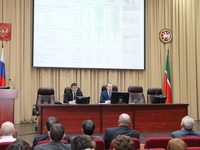 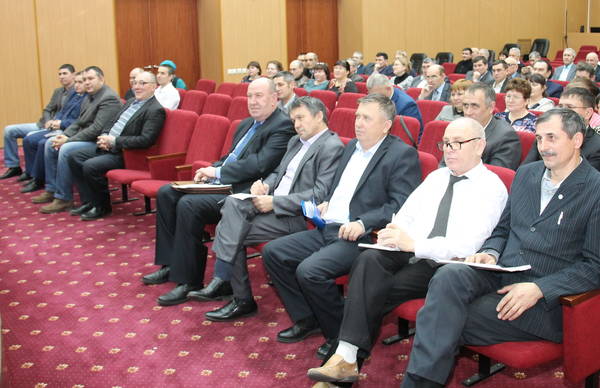 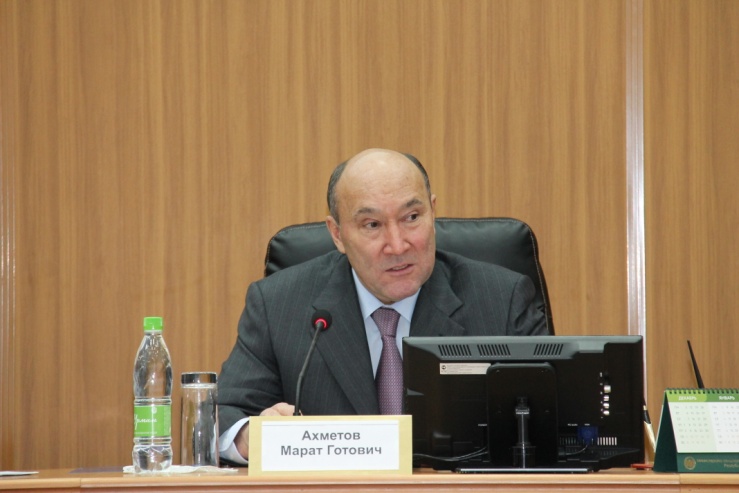 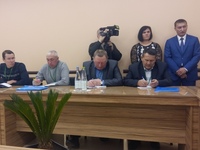 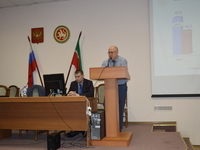 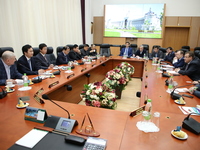 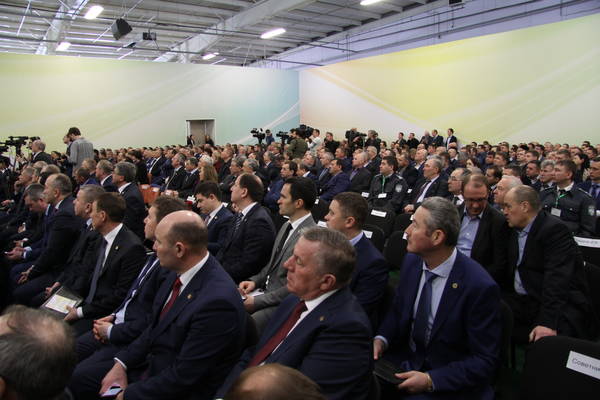 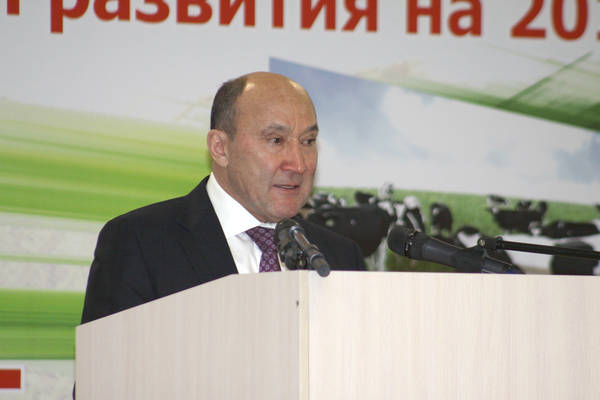 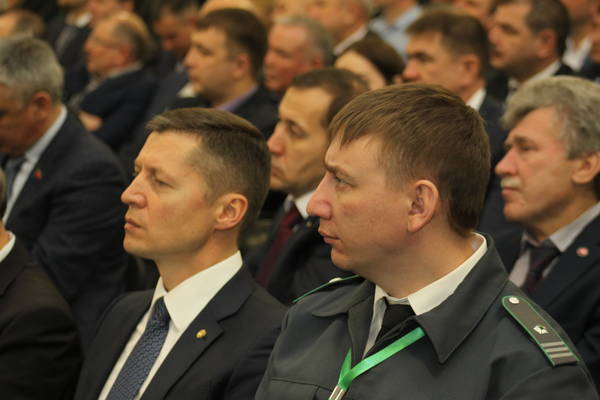 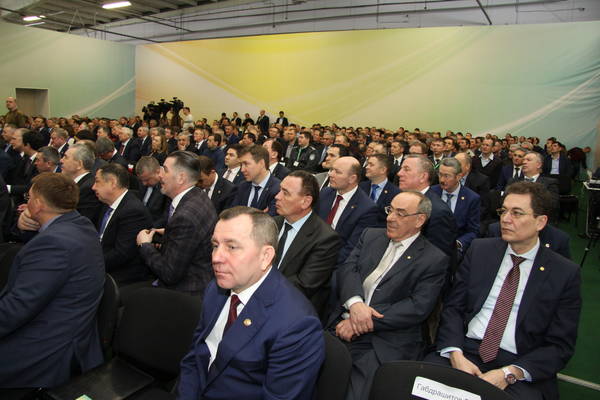 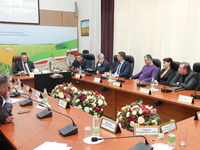 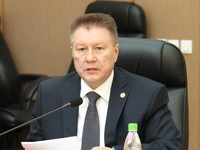 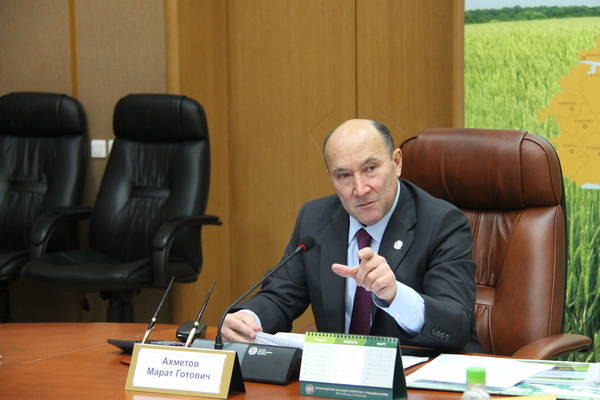 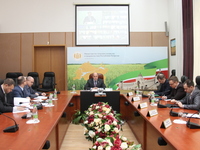 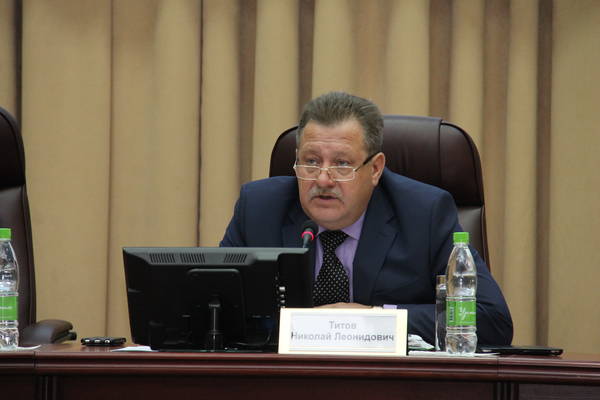 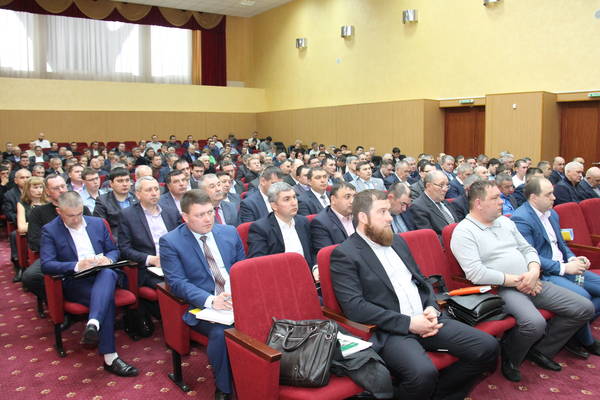 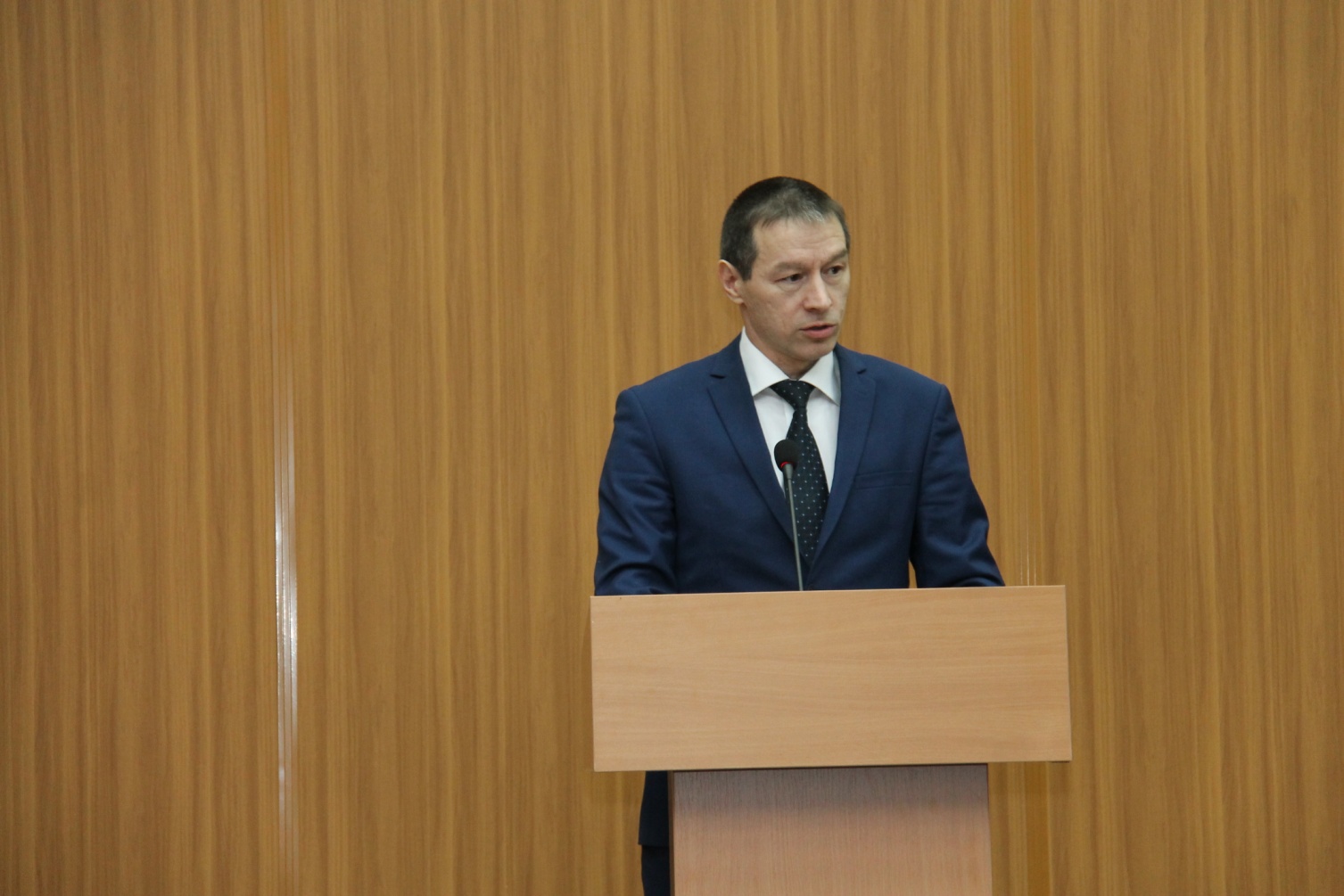 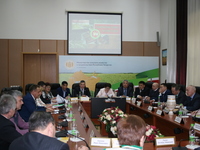 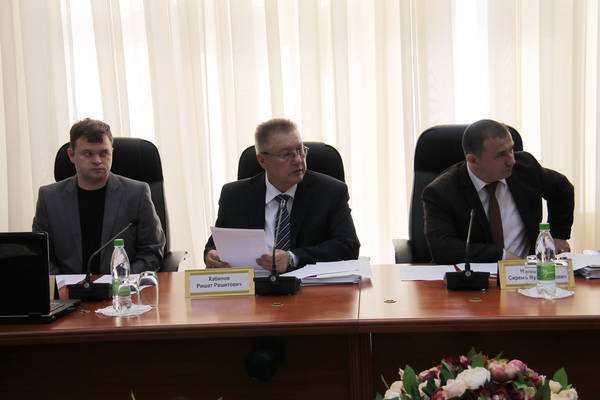 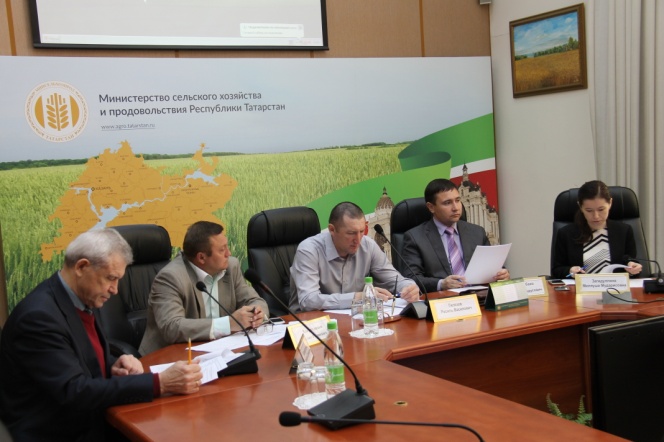 Количество респондентов из числа обращавшихся в Министерство сельского хозяйства и продовольствия  РТ20162017Всего:в том числе количество обращений по направлениям:932(932)911*(1367)Растениеводство  296321Животноводство314315Социальное развитие села161157Инженерно-техническое обеспечение АПК 161219Развитие продовольственного рынкан.д.171Развитие малых форм хозяйствованиян.д.184Не удовлетворенные полученными результатами обращения в Министерство сельского хозяйства и продовольствия  РТ20162017Всего (доля от общего числа обращений, в %):в том числе по следующим причинам119(12,8%)152(11%)отсутствие результата151,61%90,66%длительность получения результата555,9%382,78%отрицательный ответ192,04%130,95%формализм в действиях сотрудника министерства70,75%211,54%другое232,47%715,19%Всего:в том числе по направлениям:119152Растениеводство  2834Животноводство3733Социальное развитие села2526Инженерно-техническое обеспечение АПК 2926Развитие продовольственного рынкан.д.7Развитие малых форм хозяйствованиян.д.26Сталкивались ли Вы с коррупционными проявлениями при обращении в Управления сельского хозяйства и продовольствия  в муниципальных районах РТ, подведомственных учреждениях Министерства?Чел.(%)2016Чел.(%)2017да(доля  от общего числа выразивших свое мнение. в %)0 (0%)1 (0,1%)нет(доля  от общего числа выразивших свое мнение. в %)824 (88,4%)812(89,1%)№п/пНаименование показателяКоличество ответовКоличество ответовКоличество ответовКоличество ответов20152016201712431Всего опрошено респондентов (посетителей) (указывается количество заполненных анкет)в том числе они ответили на вопросы следующим образом:6289329112.  По какому из направлений Вам приходилось  обращаться в Министерство сельского хозяйства и продовольствия  Республики Татарстан?2.  По какому из направлений Вам приходилось  обращаться в Министерство сельского хозяйства и продовольствия  Республики Татарстан?2.  По какому из направлений Вам приходилось  обращаться в Министерство сельского хозяйства и продовольствия  Республики Татарстан?2.1.Растениеводство в том числе:1972963212.1.1удовлетворены полученным результатом1792682872.1.2.не удовлетворены полученным результатом (или частично)по следующей причине:1828342.1.2.1отсутствие результата5812.1.2.2длительность получения результата8792.1.2.3отрицательный ответ3732.1.2.4формализм в действие сотрудника министерства42.1.2.5другое26172.2.Животноводствов том числе:1903143152.2.1удовлетворены полученным результатом1592772822.2.2.не удовлетворены полученным результатом (или частично)по следующей причине:3137332.2.2.1отсутствие результата5222.2.2.2длительность получения результата2020142.2.2.3отрицательный ответ3722.2.2.4формализм в действие сотрудника министерства122.2.2.5другое37132.3.Социальное развитие селав том числе:1201611572.3.1удовлетворены полученным результатом981361312.3.2.не удовлетворены полученным результатом (или частично)по следующей причине:2225262.3.2.1отсутствие результата3432.3.2.2длительность получения результата8942.3.2.3отрицательный ответ8422.3.2.4формализм в действие сотрудника министерства162.3.2.5другое28112.4.Инженерно-техническое обеспечение АПКв том числе:1211612192.4.1удовлетворены полученным результатом911321932.4.2.не удовлетворены полученным результатом (или частично)по следующей причине:3029262.4.2.1отсутствие результата5122.4.2.2длительность получения результата151972.4.2.3отрицательный ответ5132.4.2.4формализм в действие сотрудника министерства1632.4.2.5другое4112,5Развитие продовольственного рынка, в том числе:1712.4.1удовлетворены полученным результатом911321642.4.2.не удовлетворены полученным результатом (или частично)по следующей причине:302972.4.2.1отсутствие результата512.4.2.2длительность получения результата151912.4.2.3отрицательный ответ512.4.2.4формализм в действие сотрудника министерства1622.4.2.5другое442,6Развитие малых форм хозяйствования, в том числе:--1842.4.1удовлетворены полученным результатом911321582.4.2.не удовлетворены полученным результатом (или частично)по следующей причине:3029262.4.2.1отсутствие результата5112.4.2.2длительность получения результата151932.4.2.3отрицательный ответ5132.4.2.4формализм в действие сотрудника министерства1642.4.2.5другое4153. Предлагались ли посреднические услуги для получения положительного результата на Ваше обращение?3. Предлагались ли посреднические услуги для получения положительного результата на Ваше обращение?3. Предлагались ли посреднические услуги для получения положительного результата на Ваше обращение?3.1.да, предлагали 917153.2.нет, не предлагали4828228304. Если пришлось воспользоваться посредническими услугами, то чем Вы при этом руководствовались?4. Если пришлось воспользоваться посредническими услугами, то чем Вы при этом руководствовались?4. Если пришлось воспользоваться посредническими услугами, то чем Вы при этом руководствовались?4.1.необходимостью экономии времени3738554.2.сложностью прохождения всех процедур получения услуги611224.3.необходимость обращаться за услугами посредников в виду навязывания их14.4.сложностью получения отдельных документов411194.5.тем, что посредник был предложен как условие получения необходимого результата34.6другое1775.  Были ли вами произведены дополнительные денежные расходы при получение государственных услуг, кроме официальных платежей?5.  Были ли вами произведены дополнительные денежные расходы при получение государственных услуг, кроме официальных платежей?5.  Были ли вами произведены дополнительные денежные расходы при получение государственных услуг, кроме официальных платежей?5.1.да7695.2.нет4698498446. Какие из приведенных суждений по поводу коррупции ближе к вашей точке зрения?6. Какие из приведенных суждений по поводу коррупции ближе к вашей точке зрения?6. Какие из приведенных суждений по поводу коррупции ближе к вашей точке зрения?6.1.это необходимая часть нашей жизни, без этого ничего не сделать537186.2.этого можно избежать, но со взятками легче делать дела1074636.3.этого нужно избегать, поскольку коррупция разлагает нас и нашу власть3505585526.4.затрудняюсь ответить1021902277. Сталкивались ли Вы с коррупционными проявлениями при обращении в Управления сельского хозяйства и продовольствия  в муниципальных районах Республики Татарстан, подведомственных учреждениях Министерства?7. Сталкивались ли Вы с коррупционными проявлениями при обращении в Управления сельского хозяйства и продовольствия  в муниципальных районах Республики Татарстан, подведомственных учреждениях Министерства?7. Сталкивались ли Вы с коррупционными проявлениями при обращении в Управления сельского хозяйства и продовольствия  в муниципальных районах Республики Татарстан, подведомственных учреждениях Министерства?7.1.да17.2.нет4588248128. Если Вы стали свидетелем вымогательства со стороны должностного лица, либо дачи взятки, злоупотребления служебным положением, стали бы Вы обращаться по этому случаю в правоохранительные органы?8. Если Вы стали свидетелем вымогательства со стороны должностного лица, либо дачи взятки, злоупотребления служебным положением, стали бы Вы обращаться по этому случаю в правоохранительные органы?8. Если Вы стали свидетелем вымогательства со стороны должностного лица, либо дачи взятки, злоупотребления служебным положением, стали бы Вы обращаться по этому случаю в правоохранительные органы?8.1.да, обязательно1793542878.2.скорее всего622161878.3.зависит от сложившейся ситуации1011161688.4.не стал бы обращаться, этим должны заниматься соответствующие органы1241491428.5.другое928489. Как участнику сельскохозяйственного производства или ЛПХ, на каком этапе Вам приходилось делать дополнительные траты на подарки или денежное вознаграждение исполнителю?9. Как участнику сельскохозяйственного производства или ЛПХ, на каком этапе Вам приходилось делать дополнительные траты на подарки или денежное вознаграждение исполнителю?9. Как участнику сельскохозяйственного производства или ЛПХ, на каком этапе Вам приходилось делать дополнительные траты на подарки или денежное вознаграждение исполнителю?9.1на этапе начала своего бизнеса (получение разрешений, подключение к сетям)н.д.9169.2на этапе начала своего бизнеса (оформление земельного участка)н.д.1069.3на этапе сельскохозяйственного производства (проверки органов государственного  контроля, получение субсидий и иных форм государственной поддержки) н.д.21209.4на этапе реализации товарной продукции или излишков ЛПХ (доступ на сельскохозяйственные рынки городов или райцентров, доступ на прилавки сетевых магазинов, проблемы возникающие при доставке продукции к месту сбыта)н.д.679,5 не приходилось делать дополнительные тратын.д.2-